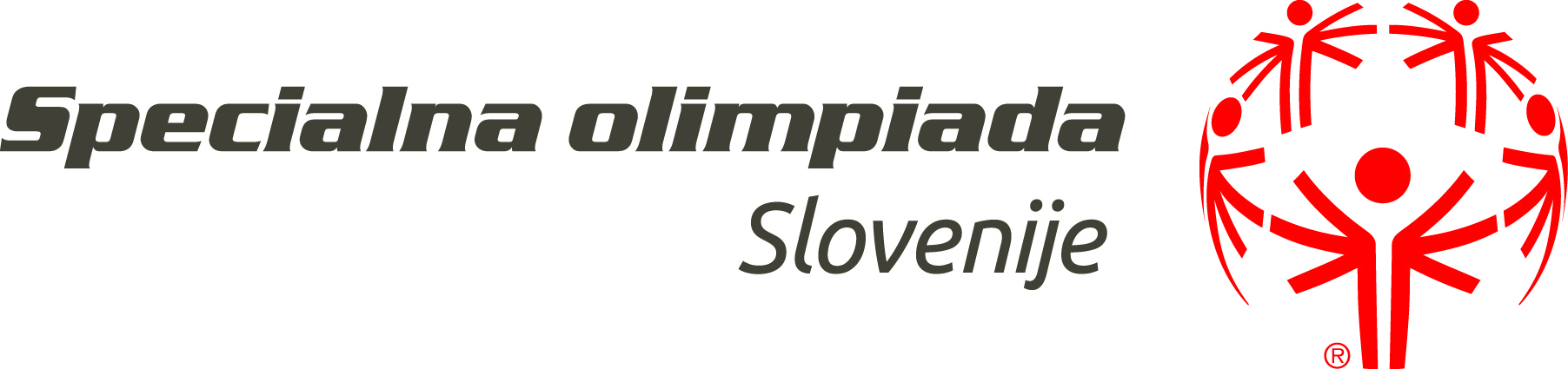 R  A  Z  P  I  STEKMOVANJA V ALPSKEM SMUČANJUPRIREDITELJ :		SPECIALNA OLIMPIADA SLOVENIJEORGANIZATOR : 	OŠ GUSTAVA ŠILIHA   IN    SK  BRANIK KRAJ :			AREH  NA  POHORJU   DATUM :		          SREDA, 12. 02. 2014ŠTART :			PREDVIDOMA OB  10.30 uriD I S C I P L I N E :				- superglide				( M + Ž )- veleslalom  - začetni		( M + Ž )				- veleslalom  - lažji		( M + Ž )				- veleslalom  - težji		( M + Ž )REZULTAT ŠTEJE KOT EDEN OD KRIZTERIJEV ZA UDELEŽBO NA SVETOVNIH ZIMSKIH IGRAH V AVSTRIJIP R A V I L A :Tekmovalci bodo razdeljeni v dve starostni kategoriji (samo če bo dovolj prijavljenih mlajših tekmovalcev ), in sicer do 15 let in nad 16, pri čemer se smatra do 15 let tekmovalec, ki je v letu tekmovanja dopolnil 15 letVsak tekmovalec lahko nastopi samo v eni od navedenih disciplinV vsaki disciplini bomo najprej izvedli kvalifikacijski tek, in nato še enega v konkurenci. Torej šteje kvalifikacijski tek kot prvi v konkurenci. Zaradi omejenega časa je to edina možna rešitev za izvedbo enodnevnega tekmovanja.Kvalifikacijski tek lahko tekmovalec ponovi samo enkrat.Pri ogledu prog ni dovoljena vožnja po progah ( diskvalifikacija ).Po padcu ima tekmovalec 2  minuti časa da nadaljuje vožnjo, ( pri tem mu ne sme nihče pomagati )  sicer sledi diskvalifikacija .Vsi tekmovalci tekmujejo na odgovornost ustanove ki tekmovalca prijavlja.PRIZNANJA :Prvi trije v vsaki kategoriji prejmejo, zlato, srebrno in bronasto medaljo, ostali trakce.Priznanja bomo podeljevali  po končanem tekmovanju, na družabnem srečanju.PRIJAVE :Prijave  pošljite  do srede , 29. 01. 2014, na naslov:    Osnovna šola Gustava Šiliha , Majcigerjeva 31, 2000  Maribor,    ali pa e-mail –u : ovi.osgsmb@guest.arnes.si Kotizacijo za vsakega tekmovalca in spremljevalca v višini 7,50 € plačate po prejetju računa.Na prijavnico torej napišite poln naslov ustanove, matično in davčno številko.Tekmovalca še lahko odjavite, dva dni pred tekmovanjem. Pri poznejši odjavi vam zaračunamo 100 % kotizacijo. V tem primeru pripada odjavljenemu tekmovalcu tudi »darilni paket«.INFORMACIJE :OŠ Gustava Šiliha tel.  02 429 25 30  		  - Dušanka Ropoša                                                                         -Helena Gril ( 031 748 654 )                                                                         - Ljubo Miličević (041 798 686)P R O G R A M :  8.30-	PRIHOD (hotel Areh )  8.45-	MALICA  IN SESTANEK TRENERJEV  9.15-	OTVORITEV10.00-	OGLED PROG10.30- 	ŠTART TEKMOVANJ14.30-	KOSILO15.30- 	ZABAVA  S  PODELITVIJO PRIZNANJVodja tekmovanja :						vodja PP :Helena Gril							        Dušanka RopošaO P I S    P R O GSUPER GLIDE : ( Areh - desno ) dolžina:ca  naklon : ca 05 % širina : ca  št. vrat : 4  ( postavitev naravnost )Za končni rezultat šteje seštevek  obeh poskusov v konkurenci.VELESLALOM - ZAČETNI : (Žigart – desno )			dolžina :	50 - 			naklon  :	ca 10 %			širina    :	ca 			št. vrat  :	7Za končni rezultat šteje seštevek  obeh poskusov v konkurenci.VELESLALOM - LAŽJI : (Cojzarica – levo )			dolžina :	ca 			naklon  :	ca 20 %			širina    :	ca 			št. vrat  :	10 - 15Za končni rezultat šteje seštevek  obeh poskusov v konkurenci.VELESLALOM - TEŽJI : (Cojzarica – levo )			dolžina  :	ca 			naklon   :	ca 24 %			širina     :	ca 			št. vrat   :	15 - 20Za končni rezultat šteje seštevek  obeh poskusov v konkurenci.